Tisková zprávaOčekávaný román Tvář vody vychází 27. února a nabízí víc než jen adaptaci stejnojmenného filmuTvář vody je unikátní projekt, ve kterém se dva výrazní umělci, mexický režisér Guillermo del Toro 
a spisovatel Daniel Kraus, rozhodli vyprávět jeden příběh ve dvou různých médiích. Úspěšný filmový snímek Tvář vody bude mít v českých kinech premiéru 15. února 2018. Stejnojmenná kniha vychází o něco později − ve Spojených státech je datum vydání stanoveno na 27. února 2018 a ve stejný den se na pultech knihkupectví objeví také český překlad.Příběh jako z jiného světa je zasazený do Ameriky kolem roku 1963 a odehrává se na pozadí studené války, kde v přísně střežené tajné laboratoři pracuje jako uklízečka osamělá němá dívka. Její dosavadní život však navždy změní setkání s živým tvorem z utajovaného vládního experimentu.Filmové zpracování získalo dva Zlaté glóby za režii a hudbu a snímek je nominován na Oscara ve třinácti kategoriích − mimo jiné za nejlepší film, původní scénář, režii a herce ve vedlejších a hlavních rolích. Stal se tak horkým favoritem letošních cen americké filmové akademie.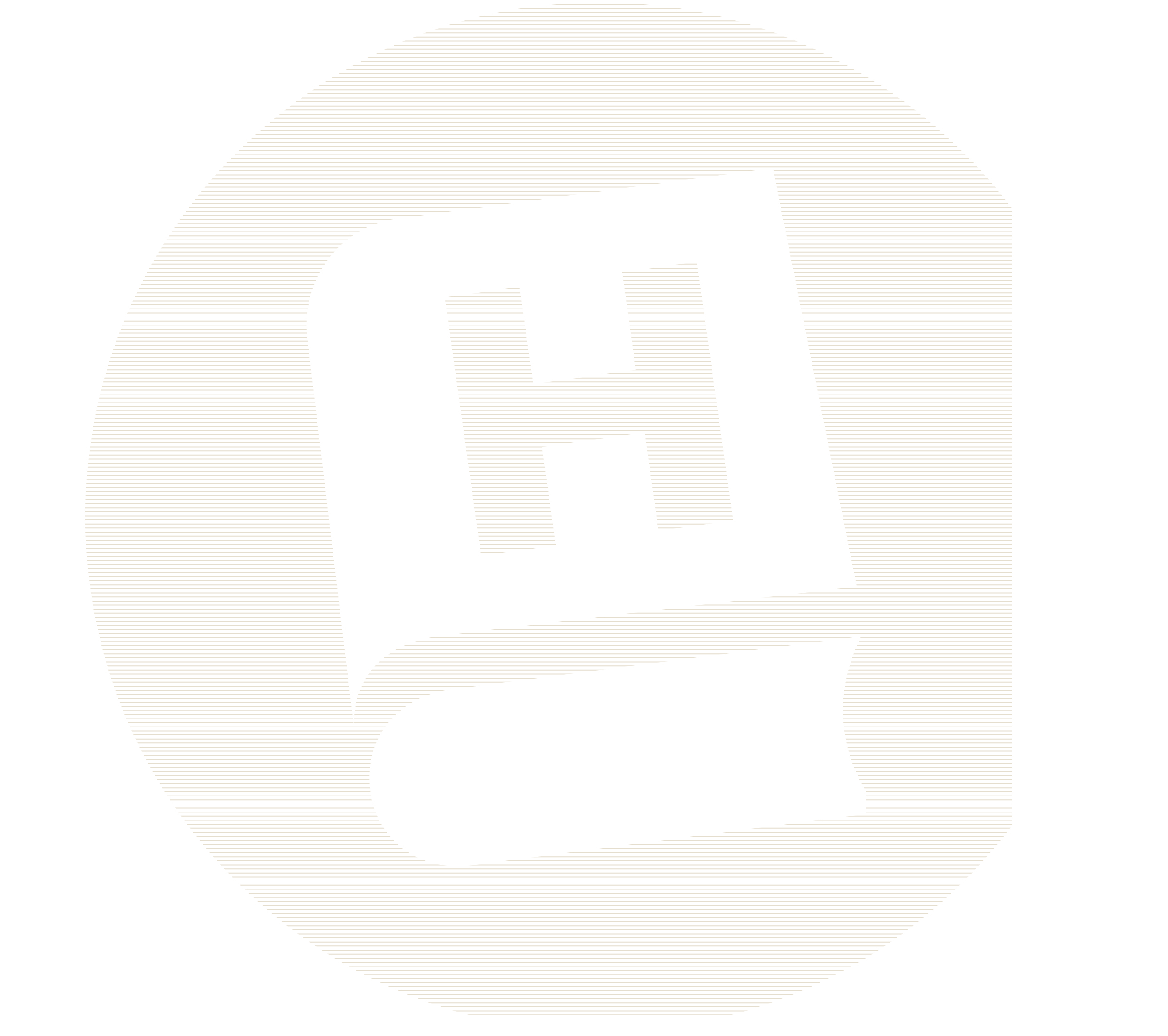 Guillermo del Toro a Daniel Kraus na společném projektu pracovali dlouhé roky. Vše začalo ve chvíli, kdy se setkali při přípravě společné knihy Trollhunters a Daniel Kraus se del Torovi svěřil se svým záměrem zpracovat nápad, jenž mu ležel v hlavě už od patnácti let. Příběh o vodním tvorovi uvězněném v laboratoři 
a uklízečce, která se s ním spřátelí. „Odpověděl jsem mu na to – nic víc neříkej. Já ten nápad od tebe koupím,“ vzpomíná na setkání del Toro.„Můj příběh nebyl úplný, dokud jsem se nepotkal s Guillermem. Během několika vteřin, kdy jsem mu o nápadu vyprávěl, mě začal doplňovat. Psaní s ním jsem si zamiloval, protože je to nejopravdovější a emočně nejotevřenější umělec, jakého znám. A jeho citlivost dobře doplňuje moje temnější a drsnější tendence,“ popisuje Daniel Kraus.Oba autoři se poté dohodli, že každý z nich příběh převypráví po svém. Během tvorby spolu byli v kontaktu, Kraus se však v určitém okamžiku psaní na chvíli izoloval od informací doprovázejících vznik filmu, aby se mohl lépe soustředit na román. Přestože se jedná o dva svébytné umělecké celky, srovnání filmu s knihou se samozřejmě nabízí. „Kraus 
a del Toro sice zpracovali stejné téma, ale odlišnými prostředky a každý svým vlastním přístupem. Krausova Tvář vody je podobně poetická a emotivní jako film, ale jde více do hloubky − dává prostor i dalším postavám, díky kterým je příběh o sblížení dívky a vodního tvora tak živý a uvěřitelný. Obě podoby Tváře vody lze vnímat jako dvě rovnocenné alternativy (umělecké) reality. Je jedno, kterou si zvolíme jako tu pravou, pravdivé totiž mohou být obě,“ hodnotí filmové a knižní zpracování redaktor nakladatelství Host Jiří Štěpán.Autoři Tváře vody jsou dobře známí díky své předchozí tvorbě − Guillermo del Toro má na kontě filmy jako Faunův labyrint, Ďáblova páteř nebo Hellboy. Krausův román The Death and Life of Zebulon Finch zahrnul časopis Entertainment Weekly do svého seznamu nejlepších knih pro rok 2015. Krausovy knihy byly přeloženy do více než patnácti jazyků.Anotace a obálka knihy v tiskové kvalitě:http://nakladatelstvi.hostbrno.cz/nakladatelstvi/1419